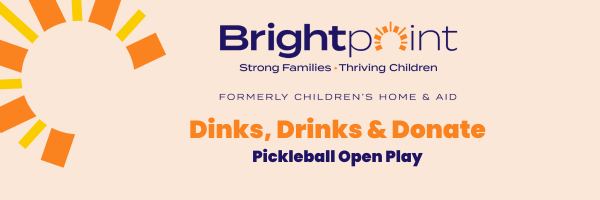 Thank you for your interest in sponsoring 2023.
Select your level below:CONTACT INFORMATION: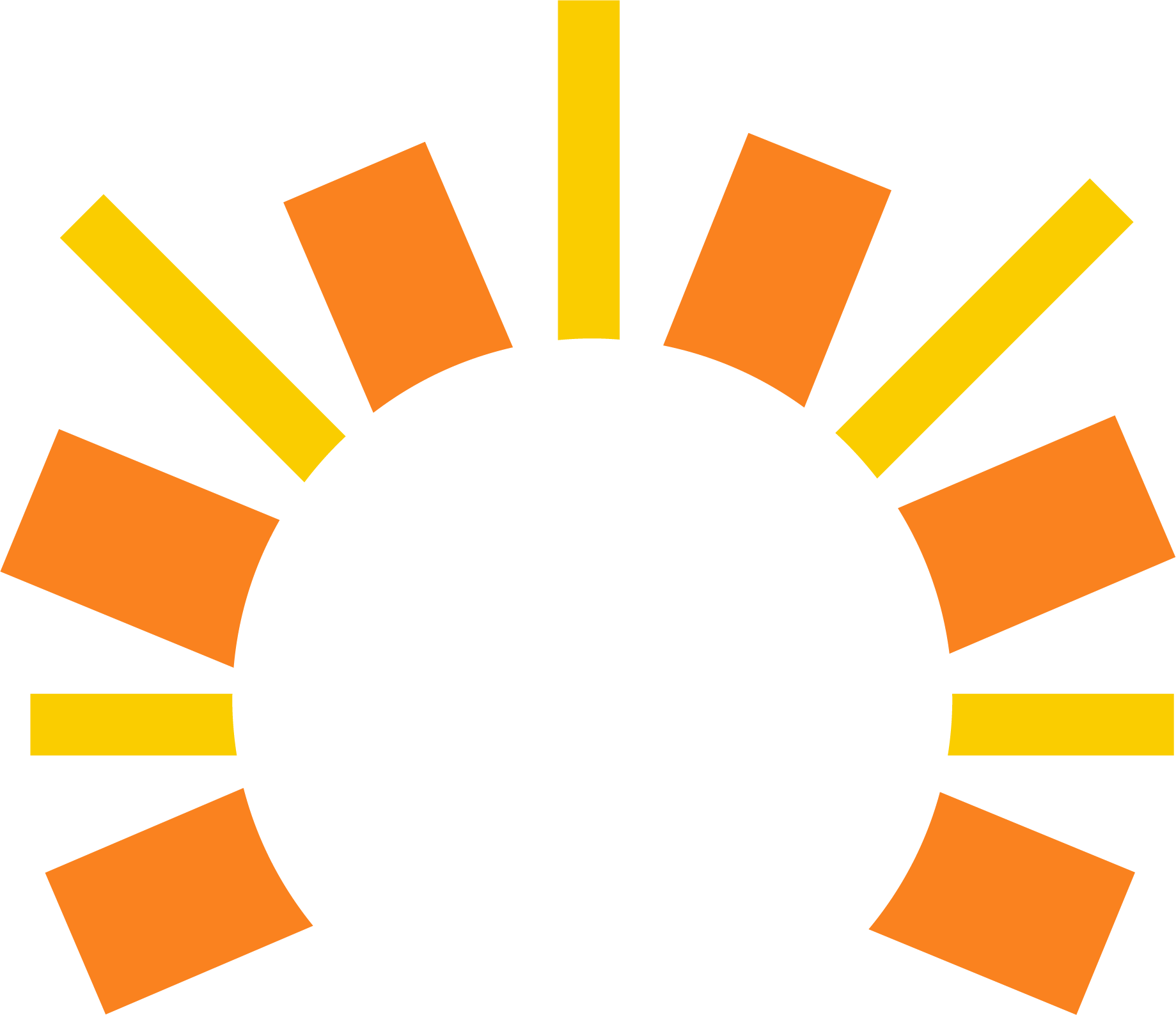 Contact Name: __________________________________________________Company: _________________________________________________Address: __________________________________________________City: ____________________________ State: _________ Zip Code: _____________Phone: ______________________ Email:  ___________________________________How would you/your company like to be listed in our printed materials?__________________________________________________PAYMENT OPTIONS:o Enclosed is a check made payable to Brightpoint.o Please charge my credit card:Card Number: ____________________________________      	Expiration date: _______________________ Sec. Code: _________________o Please invoice me.Platinum Sponsorship $1,000Gold Sponsorship $750Silver Sponsorship $500Bronze Sponsorship $250